3.pielikumsMinistru kabinetanoteikumiem Nr.264  par jauna ieraksta vai grozījuma izdarīšanu Augstskolu reģistrā par reģistrēto augstskolu  1. Augstskolu reģistrā reģistrētā augstskola   1. Augstskolu reģistrā reģistrētā augstskola   1. Augstskolu reģistrā reģistrētā augstskola  1.1. Reģistrētās augstskolas nosaukums 1.2. Augstskolas reģistrācijas numurs             1.3. Augstskolas reģistrācijas datums  ı___ı___ı.  ı___ı___ı.   ı___ı___ı___ı___ı.     diena        mēnesis                gads 2. Grozījumu (izmaiņu) būtība 2. Grozījumu (izmaiņu) būtība Atzīmēt ar                 Aizpilda atbilstošos punktus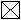   Izmaiņas augstskolas nosaukumā Izmaiņas augstskolas nosaukumā  Izmaiņas augstskolas juridiskajā adresē Izmaiņas augstskolas juridiskajā adresē  Izmaiņas ziņās par augstskolas dibinātāju Izmaiņas ziņās par augstskolas dibinātāju  Izmaiņas augstskolas juridiskajā statusā Izmaiņas augstskolas juridiskajā statusā  Izmaiņas augstskolas satversmē Izmaiņas augstskolas satversmē  Informācija par augstskolas rektoru Informācija par augstskolas rektoru  Izmaiņas ziņās par augstskolas akreditāciju Izmaiņas ziņās par augstskolas akreditāciju  Izmaiņas ziņās par augstskolas studiju programmām un to direktoriem (vadītājiem) Izmaiņas ziņās par augstskolas studiju programmām un to direktoriem (vadītājiem)  Izmaiņas ziņās par augstskolas telpu nodrošinājumu un telpu tiesisko statusu Izmaiņas ziņās par augstskolas telpu nodrošinājumu un telpu tiesisko statusu  Informācija par augstskolas satversmes apturēšanu, augstskolas darbības izbeigšanu,  augstskolas maksātnespēju, reorganizāciju un likvidāciju, par likvidatoru vai administratoru Informācija par augstskolas satversmes apturēšanu, augstskolas darbības izbeigšanu,  augstskolas maksātnespēju, reorganizāciju un likvidāciju, par likvidatoru vai administratoru  Citas izmaiņas Citas izmaiņas 3. Datums, kad pieņemts  par attiecīgajām izmaiņām ı___ı___ı.diena ı___ı___ı.mēnesis ı___ı___ı___ı___ı.gadsAtzīmēt ar   Pievienots  vai      uz ____ lpp.Atzīmēt ar   Pievienots  vai      uz ____ lpp.Atzīmēt ar   Pievienots  vai      uz ____ lpp.Atzīmēt ar   Pievienots  vai      uz ____ lpp. 4. Jaunais augstskolas nosaukums 4. Jaunais augstskolas nosaukums 4. Jaunais augstskolas nosaukums 4. Jaunais augstskolas nosaukums 4. Jaunais augstskolas nosaukums 4. Jaunais augstskolas nosaukums 4. Jaunais augstskolas nosaukums 4. Jaunais augstskolas nosaukums 4. Jaunais augstskolas nosaukums 4. Jaunais augstskolas nosaukums 4. Jaunais augstskolas nosaukums 4. Jaunais augstskolas nosaukums 4. Jaunais augstskolas nosaukums 4. Jaunais augstskolas nosaukums 4. Jaunais augstskolas nosaukums 5. Jaunā augstskolas juridiskā adrese 5. Jaunā augstskolas juridiskā adrese 5. Jaunā augstskolas juridiskā adrese 5. Jaunā augstskolas juridiskā adrese 5. Jaunā augstskolas juridiskā adrese 5. Jaunā augstskolas juridiskā adrese 5. Jaunā augstskolas juridiskā adrese 5. Jaunā augstskolas juridiskā adrese 5. Jaunā augstskolas juridiskā adrese 5. Jaunā augstskolas juridiskā adrese 5. Jaunā augstskolas juridiskā adrese 5. Jaunā augstskolas juridiskā adrese 5. Jaunā augstskolas juridiskā adrese 5. Jaunā augstskolas juridiskā adrese 5. Jaunā augstskolas juridiskā adrese Valsts Pilsēta, cita apdzīvota vieta Pilsēta, cita apdzīvota vieta Pilsēta, cita apdzīvota vieta Pilsēta, cita apdzīvota vieta Ielas/mājas nosaukums, mājas, dzīvokļa Nr. Ielas/mājas nosaukums, mājas, dzīvokļa Nr. Ielas/mājas nosaukums, mājas, dzīvokļa Nr. Ielas/mājas nosaukums, mājas, dzīvokļa Nr. Ielas/mājas nosaukums, mājas, dzīvokļa Nr. Ielas/mājas nosaukums, mājas, dzīvokļa Nr. Ielas/mājas nosaukums, mājas, dzīvokļa Nr. Ielas/mājas nosaukums, mājas, dzīvokļa Nr. Ielas/mājas nosaukums, mājas, dzīvokļa Nr. Pasta indekss 6. Izmaiņas ziņās par augstskolas dibinātāju   Atzīmēt ar  6. Izmaiņas ziņās par augstskolas dibinātāju   Atzīmēt ar  6. Izmaiņas ziņās par augstskolas dibinātāju   Atzīmēt ar  6. Izmaiņas ziņās par augstskolas dibinātāju   Atzīmēt ar  6. Izmaiņas ziņās par augstskolas dibinātāju   Atzīmēt ar  6. Izmaiņas ziņās par augstskolas dibinātāju   Atzīmēt ar  6. Izmaiņas ziņās par augstskolas dibinātāju   Atzīmēt ar  6. Izmaiņas ziņās par augstskolas dibinātāju   Atzīmēt ar  6. Izmaiņas ziņās par augstskolas dibinātāju   Atzīmēt ar  6. Izmaiņas ziņās par augstskolas dibinātāju   Atzīmēt ar  6. Izmaiņas ziņās par augstskolas dibinātāju   Atzīmēt ar  6. Izmaiņas ziņās par augstskolas dibinātāju   Atzīmēt ar  6. Izmaiņas ziņās par augstskolas dibinātāju   Atzīmēt ar  6. Izmaiņas ziņās par augstskolas dibinātāju   Atzīmēt ar  6. Izmaiņas ziņās par augstskolas dibinātāju   Atzīmēt ar   Valsts  Valsts  Valsts  Valsts  Valsts  Valsts  Valsts  Valsts  Valsts  Valsts  Valsts  Valsts  Valsts  Valsts  Valsts  Pašvaldība   Pašvaldība   Pašvaldība   Pašvaldība   Pašvaldība   Pašvaldība   Pašvaldība   Pašvaldība   Pašvaldība   Pašvaldība   Pašvaldība   Pašvaldība   Pašvaldība   Pašvaldība   Pašvaldība   Juridiska vai fiziska persona   (nosaukums vai vārds, uzvārds)   Juridiska vai fiziska persona   (nosaukums vai vārds, uzvārds)   Juridiska vai fiziska persona   (nosaukums vai vārds, uzvārds)   Juridiska vai fiziska persona   (nosaukums vai vārds, uzvārds)   Juridiska vai fiziska persona   (nosaukums vai vārds, uzvārds)   Juridiska vai fiziska persona   (nosaukums vai vārds, uzvārds)   Juridiska vai fiziska persona   (nosaukums vai vārds, uzvārds)   Juridiska vai fiziska persona   (nosaukums vai vārds, uzvārds)   Juridiska vai fiziska persona   (nosaukums vai vārds, uzvārds)   Juridiska vai fiziska persona   (nosaukums vai vārds, uzvārds)   Juridiska vai fiziska persona   (nosaukums vai vārds, uzvārds)   Juridiska vai fiziska persona   (nosaukums vai vārds, uzvārds)   Juridiska vai fiziska persona   (nosaukums vai vārds, uzvārds)   Juridiska vai fiziska persona   (nosaukums vai vārds, uzvārds)   Juridiska vai fiziska persona   (nosaukums vai vārds, uzvārds)  7. Augstskolas rektors 7. Augstskolas rektors 7. Augstskolas rektors 7. Augstskolas rektors 7. Augstskolas rektors 7. Augstskolas rektors Vārds Vārds Vārds Vārds Vārds Vārds Vārds Uzvārds Uzvārds 8. Izmaiņas augstskolas juridiskajā statusā Atzīmēt ar    8. Izmaiņas augstskolas juridiskajā statusā Atzīmēt ar    8. Izmaiņas augstskolas juridiskajā statusā Atzīmēt ar    8. Izmaiņas augstskolas juridiskajā statusā Atzīmēt ar     valsts  valsts  valsts  pašvaldības  pašvaldības  pašvaldības  juridiskas vai fiziskas personas   juridiskas vai fiziskas personas   juridiskas vai fiziskas personas   juridiskas vai fiziskas personas   juridiskas vai fiziskas personas  9. Augstskolas satversmes   apstiprināšanas datums 9. Augstskolas satversmes   apstiprināšanas datums 9. Augstskolas satversmes   apstiprināšanas datums ı___ı___ı.         diena ı___ı___ı.         diena ı___ı___ı.         diena ı___ı___ı.         diena ı___ı___ı.         diena ı___ı___ı.         diena ı___ı___ı.       mēnesis ı___ı___ı.       mēnesis ı___ı___ı.       mēnesis ı___ı___ı___ı___ı.                      gads ı___ı___ı___ı___ı.                      gads ı___ı___ı___ı___ı.                      gads 10. Augstskolas akreditācijas datums 10. Augstskolas akreditācijas datums ı___ı___ı.      diena ı___ı___ı.      diena ı___ı___ı.      diena ı___ı___ı.      diena ı___ı___ı.      diena ı___ı___ı.      diena ı___ı___ı.      mēnesis ı___ı___ı.      mēnesis ı___ı___ı.      mēnesis ı___ı___ı___ı___ı.                           gads ı___ı___ı___ı___ı.                           gads ı___ı___ı___ı___ı.                           gads ı___ı___ı___ı___ı.                           gads 11. Augstskolas studiju programmas 11. Augstskolas studiju programmas 11. Augstskolas studiju programmas 11. Augstskolas studiju programmas 11. Augstskolas studiju programmas 11. Augstskolas studiju programmas 11.1. Studiju programmas kods 11.2. Studiju programmas nosaukums 11.2. Studiju programmas nosaukums 11.2. Studiju programmas nosaukums 11.2. Studiju programmas nosaukums 11.2. Studiju programmas nosaukums 11.2. Studiju programmas nosaukums 11.3. Studiju programmā iegūstamais akadēmiskais grāds/profesionālā kvalifikācija 11.3. Studiju programmā iegūstamais akadēmiskais grāds/profesionālā kvalifikācija 11.3. Studiju programmā iegūstamais akadēmiskais grāds/profesionālā kvalifikācija 11.3. Studiju programmā iegūstamais akadēmiskais grāds/profesionālā kvalifikācija 11.3. Studiju programmā iegūstamais akadēmiskais grāds/profesionālā kvalifikācija 11.3. Studiju programmā iegūstamais akadēmiskais grāds/profesionālā kvalifikācija 11.4. Studiju programmas akreditācija   Atzīmēt ar  11.4. Studiju programmas akreditācija   Atzīmēt ar  11.4. Studiju programmas akreditācija   Atzīmēt ar  11.4. Studiju programmas akreditācija   Atzīmēt ar  11.4. Studiju programmas akreditācija   Atzīmēt ar  11.4. Studiju programmas akreditācija   Atzīmēt ar     studiju programma akreditēta     studiju programma nav akreditēta        studiju programma akreditēta     studiju programma nav akreditēta        studiju programma akreditēta     studiju programma nav akreditēta        studiju programma akreditēta     studiju programma nav akreditēta        studiju programma akreditēta     studiju programma nav akreditēta        studiju programma akreditēta     studiju programma nav akreditēta     studiju programma akreditēta  no______diena______diena______mēnesis______mēnesis__________gadsstudiju programma akreditēta līdz______diena______diena______mēnesis______mēnesis__________gads 11.5. Studiju programmas vadītājs/direktors 11.5. Studiju programmas vadītājs/direktors Vārds                                        Vārds                                        Uzvārds Uzvārds 12. Ziņas par augstskolas telpu nodrošinājumu  (studiju programmu īstenošanai) un telpu tiesisko statusu 12. Ziņas par augstskolas telpu nodrošinājumu  (studiju programmu īstenošanai) un telpu tiesisko statusu 12. Ziņas par augstskolas telpu nodrošinājumu  (studiju programmu īstenošanai) un telpu tiesisko statusu 12. Ziņas par augstskolas telpu nodrošinājumu  (studiju programmu īstenošanai) un telpu tiesisko statusu 12. Ziņas par augstskolas telpu nodrošinājumu  (studiju programmu īstenošanai) un telpu tiesisko statusu 12. Ziņas par augstskolas telpu nodrošinājumu  (studiju programmu īstenošanai) un telpu tiesisko statusu 12. Ziņas par augstskolas telpu nodrošinājumu  (studiju programmu īstenošanai) un telpu tiesisko statusu 12. Ziņas par augstskolas telpu nodrošinājumu  (studiju programmu īstenošanai) un telpu tiesisko statusu 12. Ziņas par augstskolas telpu nodrošinājumu  (studiju programmu īstenošanai) un telpu tiesisko statusu 12.1. Telpas ir augstskolas  dibinātāja īpašumā           Atzīmēt ar  Telpas ir augstskolas  dibinātāja īpašumā           Atzīmēt ar  Telpas ir augstskolas  dibinātāja īpašumā           Atzīmēt ar    Telpas ir augstskolas īpašumāAtzīmēt ar  Telpas ir augstskolas īpašumāAtzīmēt ar   12.1.1.  Īpašuma adrese Īpašuma adrese Īpašuma adrese Īpašuma adrese Īpašuma adrese Īpašuma adrese Īpašuma adrese Īpašuma adrese Valsts  Valsts  Pilsēta, cita apdzīvota vieta Pilsēta, cita apdzīvota vieta Pilsēta, cita apdzīvota vieta Ielas/mājas nosaukums, mājas, dzīvokļa Nr. Ielas/mājas nosaukums, mājas, dzīvokļa Nr. Pasta indekss Pasta indekss 12.1.2.  no zemesgrāmatas  no zemesgrāmatas  no zemesgrāmatas  no zemesgrāmatas ı___ı___ı.  ı___ı___ı.   ı___ı___ı___ı___ı.  diena         mēnesis             gads ı___ı___ı.  ı___ı___ı.   ı___ı___ı___ı___ı.  diena         mēnesis             gads ı___ı___ı.  ı___ı___ı.   ı___ı___ı___ı___ı.  diena         mēnesis             gads ı___ı___ı.  ı___ı___ı.   ı___ı___ı___ı___ı.  diena         mēnesis             gads Norādīt, vai īpašums apgrūtināts               jā          nē                     Atzīmēt ar  Norādīt, vai īpašums apgrūtināts               jā          nē                     Atzīmēt ar  Norādīt, vai īpašums apgrūtināts               jā          nē                     Atzīmēt ar  Norādīt, vai īpašums apgrūtināts               jā          nē                     Atzīmēt ar  Norādīt, vai īpašums apgrūtināts               jā          nē                     Atzīmēt ar  Norādīt, vai īpašums apgrūtināts               jā          nē                     Atzīmēt ar  Norādīt, vai īpašums apgrūtināts               jā          nē                     Atzīmēt ar  Norādīt, vai īpašums apgrūtināts               jā          nē                     Atzīmēt ar Pievienots dokuments, kas apliecina attiecīgā īpašuma ierakstu  zemesgrāmatā    uz ____lpp.Pievienots dokuments, kas apliecina attiecīgā īpašuma ierakstu  zemesgrāmatā    uz ____lpp.Pievienots dokuments, kas apliecina attiecīgā īpašuma ierakstu  zemesgrāmatā    uz ____lpp.Pievienots dokuments, kas apliecina attiecīgā īpašuma ierakstu  zemesgrāmatā    uz ____lpp.Pievienots dokuments, kas apliecina attiecīgā īpašuma ierakstu  zemesgrāmatā    uz ____lpp.Pievienots dokuments, kas apliecina attiecīgā īpašuma ierakstu  zemesgrāmatā    uz ____lpp.Pievienots dokuments, kas apliecina attiecīgā īpašuma ierakstu  zemesgrāmatā    uz ____lpp.Pievienots dokuments, kas apliecina attiecīgā īpašuma ierakstu  zemesgrāmatā    uz ____lpp. 12.1.3.  Telpu platība ___________  m2   Telpu platība ___________  m2    Pievienots telpu      vai inventarizācijas lieta    uz____lpp.  Pievienots telpu      vai inventarizācijas lieta    uz____lpp.  Pievienots telpu      vai inventarizācijas lieta    uz____lpp.  Pievienots telpu      vai inventarizācijas lieta    uz____lpp.  Pievienots telpu      vai inventarizācijas lieta    uz____lpp.  Pievienots telpu      vai inventarizācijas lieta    uz____lpp. 12.1.4.   par telpu apdrošināšanu  par telpu apdrošināšanu  par telpu apdrošināšanu  par telpu apdrošināšanu  par telpu apdrošināšanu  par telpu apdrošināšanu  par telpu apdrošināšanu  par telpu apdrošināšanu Nr. _______________    un   datums    ı___ı___ı.   ı___ı___ı___ı___ı___ı___ı.                                                                           diena           mēnesis            gads Nr. _______________    un   datums    ı___ı___ı.   ı___ı___ı___ı___ı___ı___ı.                                                                           diena           mēnesis            gads Nr. _______________    un   datums    ı___ı___ı.   ı___ı___ı___ı___ı___ı___ı.                                                                           diena           mēnesis            gads Nr. _______________    un   datums    ı___ı___ı.   ı___ı___ı___ı___ı___ı___ı.                                                                           diena           mēnesis            gads Nr. _______________    un   datums    ı___ı___ı.   ı___ı___ı___ı___ı___ı___ı.                                                                           diena           mēnesis            gads Nr. _______________    un   datums    ı___ı___ı.   ı___ı___ı___ı___ı___ı___ı.                                                                           diena           mēnesis            gads Nr. _______________    un   datums    ı___ı___ı.   ı___ı___ı___ı___ı___ı___ı.                                                                           diena           mēnesis            gads Nr. _______________    un   datums    ı___ı___ı.   ı___ı___ı___ı___ı___ı___ı.                                                                           diena           mēnesis            gads                               Pievienots apdrošināšanas sabiedrības      uz____lpp.                               Pievienots apdrošināšanas sabiedrības      uz____lpp.                               Pievienots apdrošināšanas sabiedrības      uz____lpp.                               Pievienots apdrošināšanas sabiedrības      uz____lpp.                               Pievienots apdrošināšanas sabiedrības      uz____lpp.                               Pievienots apdrošināšanas sabiedrības      uz____lpp.                               Pievienots apdrošināšanas sabiedrības      uz____lpp.                               Pievienots apdrošināšanas sabiedrības      uz____lpp. Ja augstskolas telpas atrodas vairākās adresēs, tad par katru augstskolas telpas adresi aizpilda atsevišķu  Ja augstskolas telpas atrodas vairākās adresēs, tad par katru augstskolas telpas adresi aizpilda atsevišķu  Ja augstskolas telpas atrodas vairākās adresēs, tad par katru augstskolas telpas adresi aizpilda atsevišķu  Ja augstskolas telpas atrodas vairākās adresēs, tad par katru augstskolas telpas adresi aizpilda atsevišķu  Ja augstskolas telpas atrodas vairākās adresēs, tad par katru augstskolas telpas adresi aizpilda atsevišķu  Ja augstskolas telpas atrodas vairākās adresēs, tad par katru augstskolas telpas adresi aizpilda atsevišķu  Ja augstskolas telpas atrodas vairākās adresēs, tad par katru augstskolas telpas adresi aizpilda atsevišķu  12.2. 12.2. Telpas ir augstskolas lietojumā Telpas ir augstskolas lietojumā Telpas ir augstskolas lietojumā     Atzīmēt ar      Atzīmēt ar  12.2.1. 12.2.1. Lietojuma  (norāda  nosaukumu) Lietojuma  (norāda  nosaukumu) Lietojuma  (norāda  nosaukumu) Lietojuma  (norāda  nosaukumu) Lietojuma  (norāda  nosaukumu)Lietojuma  termiņš      no ı___ı___ı. ı___ı___ı. ı___ı___ı___ı___ı.     (diena,mēnesis,gads)    līdz    ı___ı___ı. ı___ı___ı.. ı___ı___ı___ı___ı.                                                            beztermiņa   Atzīmēt ar  Lietojuma  termiņš      no ı___ı___ı. ı___ı___ı. ı___ı___ı___ı___ı.     (diena,mēnesis,gads)    līdz    ı___ı___ı. ı___ı___ı.. ı___ı___ı___ı___ı.                                                            beztermiņa   Atzīmēt ar  Lietojuma  termiņš      no ı___ı___ı. ı___ı___ı. ı___ı___ı___ı___ı.     (diena,mēnesis,gads)    līdz    ı___ı___ı. ı___ı___ı.. ı___ı___ı___ı___ı.                                                            beztermiņa   Atzīmēt ar  Lietojuma  termiņš      no ı___ı___ı. ı___ı___ı. ı___ı___ı___ı___ı.     (diena,mēnesis,gads)    līdz    ı___ı___ı. ı___ı___ı.. ı___ı___ı___ı___ı.                                                            beztermiņa   Atzīmēt ar  Lietojuma  termiņš      no ı___ı___ı. ı___ı___ı. ı___ı___ı___ı___ı.     (diena,mēnesis,gads)    līdz    ı___ı___ı. ı___ı___ı.. ı___ı___ı___ı___ı.                                                            beztermiņa   Atzīmēt ar   Pievienots lietojuma     uz ____  lpp.    Atzīmēt ar  Pievienots lietojuma     uz ____  lpp.    Atzīmēt ar  Pievienots lietojuma     uz ____  lpp.    Atzīmēt ar  Pievienots lietojuma     uz ____  lpp.    Atzīmēt ar  Pievienots lietojuma     uz ____  lpp.    Atzīmēt ar  12.2.2. 12.2.2.  no zemesgrāmatas   no zemesgrāmatas   no zemesgrāmatas     ı___ı___ı.  ı___ı___ı.   ı___ı___ı___ı___ı.       diena          mēnesis               gads    ı___ı___ı.  ı___ı___ı.   ı___ı___ı___ı___ı.       diena          mēnesis               gads Pievienots dokuments, kas apliecina  ierakstu zemesgrāmatā  uz __  lpp.  Atzīmēt ar  Pievienots dokuments, kas apliecina  ierakstu zemesgrāmatā  uz __  lpp.  Atzīmēt ar  Pievienots dokuments, kas apliecina  ierakstu zemesgrāmatā  uz __  lpp.  Atzīmēt ar  Pievienots dokuments, kas apliecina  ierakstu zemesgrāmatā  uz __  lpp.  Atzīmēt ar  Pievienots dokuments, kas apliecina  ierakstu zemesgrāmatā  uz __  lpp.  Atzīmēt ar  12.2.3. 12.2.3. Lietojuma telpu adrese Lietojuma telpu adrese Lietojuma telpu adrese Lietojuma telpu adrese Lietojuma telpu adrese Valsts Valsts Valsts Pilsēta, cita apdzīvota vieta                   Ielas/mājas nosaukums, mājas, dzīvokļa Nr.                                    Ielas/mājas nosaukums, mājas, dzīvokļa Nr.                                    Pasta indekss 12.2.4. 12.2.4. Telpu platība   ___________ m2   Telpu platība   ___________ m2    Pievienots  telpu      vai  inventarizācijas lieta   uz ___  lpp.  Pievienots  telpu      vai  inventarizācijas lieta   uz ___  lpp.  Pievienots  telpu      vai  inventarizācijas lieta   uz ___  lpp. 12.2.5.  par telpu apdrošināšanu  par telpu apdrošināšanu  par telpu apdrošināšanu  par telpu apdrošināšanu  par telpu apdrošināšanu  par telpu apdrošināšanu   Nr. _______________ un  datums ı___ı___ı.   ı___ı___ı.   ı___ı___ı___ı___ı.                                                                          diena         mēnesis                gads   Nr. _______________ un  datums ı___ı___ı.   ı___ı___ı.   ı___ı___ı___ı___ı.                                                                          diena         mēnesis                gads   Nr. _______________ un  datums ı___ı___ı.   ı___ı___ı.   ı___ı___ı___ı___ı.                                                                          diena         mēnesis                gads   Nr. _______________ un  datums ı___ı___ı.   ı___ı___ı.   ı___ı___ı___ı___ı.                                                                          diena         mēnesis                gads   Nr. _______________ un  datums ı___ı___ı.   ı___ı___ı.   ı___ı___ı___ı___ı.                                                                          diena         mēnesis                gads   Nr. _______________ un  datums ı___ı___ı.   ı___ı___ı.   ı___ı___ı___ı___ı.                                                                          diena         mēnesis                gads Pievienots apdrošināšanas sabiedrības     uz ____  lpp. Pievienots apdrošināšanas sabiedrības     uz ____  lpp. Pievienots apdrošināšanas sabiedrības     uz ____  lpp. Pievienots apdrošināšanas sabiedrības     uz ____  lpp. Pievienots apdrošināšanas sabiedrības     uz ____  lpp. Pievienots apdrošināšanas sabiedrības     uz ____  lpp.13. Ziņas par augstskolas satversmes apturēšanu, augstskolas darbības izbeigšanu, augstskolas maksātnespēju, likvidāciju un reorganizāciju13. Ziņas par augstskolas satversmes apturēšanu, augstskolas darbības izbeigšanu, augstskolas maksātnespēju, likvidāciju un reorganizāciju13. Ziņas par augstskolas satversmes apturēšanu, augstskolas darbības izbeigšanu, augstskolas maksātnespēju, likvidāciju un reorganizāciju13. Ziņas par augstskolas satversmes apturēšanu, augstskolas darbības izbeigšanu, augstskolas maksātnespēju, likvidāciju un reorganizāciju13. Ziņas par augstskolas satversmes apturēšanu, augstskolas darbības izbeigšanu, augstskolas maksātnespēju, likvidāciju un reorganizāciju13. Ziņas par augstskolas satversmes apturēšanu, augstskolas darbības izbeigšanu, augstskolas maksātnespēju, likvidāciju un reorganizāciju13. Ziņas par augstskolas satversmes apturēšanu, augstskolas darbības izbeigšanu, augstskolas maksātnespēju, likvidāciju un reorganizāciju13. Ziņas par augstskolas satversmes apturēšanu, augstskolas darbības izbeigšanu, augstskolas maksātnespēju, likvidāciju un reorganizāciju13. Ziņas par augstskolas satversmes apturēšanu, augstskolas darbības izbeigšanu, augstskolas maksātnespēju, likvidāciju un reorganizāciju13. Ziņas par augstskolas satversmes apturēšanu, augstskolas darbības izbeigšanu, augstskolas maksātnespēju, likvidāciju un reorganizāciju13. Ziņas par augstskolas satversmes apturēšanu, augstskolas darbības izbeigšanu, augstskolas maksātnespēju, likvidāciju un reorganizāciju13. Ziņas par augstskolas satversmes apturēšanu, augstskolas darbības izbeigšanu, augstskolas maksātnespēju, likvidāciju un reorganizāciju 13.1. 13.1. Augstskolas satversmes apturēšanas datums Augstskolas satversmes apturēšanas datums Augstskolas satversmes apturēšanas datums Augstskolas satversmes apturēšanas datums  ı___ı___ı.  ı___ı___ı.   ı___ı___ı___ı___ı.    diena          mēnesis            gads  ı___ı___ı.  ı___ı___ı.   ı___ı___ı___ı___ı.    diena          mēnesis            gads  ı___ı___ı.  ı___ı___ı.   ı___ı___ı___ı___ı.    diena          mēnesis            gads  ı___ı___ı.  ı___ı___ı.   ı___ı___ı___ı___ı.    diena          mēnesis            gads  ı___ı___ı.  ı___ı___ı.   ı___ı___ı___ı___ı.    diena          mēnesis            gads  ı___ı___ı.  ı___ı___ı.   ı___ı___ı___ı___ı.    diena          mēnesis            gadsAtzīmēt ar Pievienots dokuments, kas apliecina augstskolas satversmes apturēšanu    uz ____  lpp.Atzīmēt ar Pievienots dokuments, kas apliecina augstskolas satversmes apturēšanu    uz ____  lpp.Atzīmēt ar Pievienots dokuments, kas apliecina augstskolas satversmes apturēšanu    uz ____  lpp.Atzīmēt ar Pievienots dokuments, kas apliecina augstskolas satversmes apturēšanu    uz ____  lpp.Atzīmēt ar Pievienots dokuments, kas apliecina augstskolas satversmes apturēšanu    uz ____  lpp.Atzīmēt ar Pievienots dokuments, kas apliecina augstskolas satversmes apturēšanu    uz ____  lpp.Atzīmēt ar Pievienots dokuments, kas apliecina augstskolas satversmes apturēšanu    uz ____  lpp.Atzīmēt ar Pievienots dokuments, kas apliecina augstskolas satversmes apturēšanu    uz ____  lpp.Atzīmēt ar Pievienots dokuments, kas apliecina augstskolas satversmes apturēšanu    uz ____  lpp.Atzīmēt ar Pievienots dokuments, kas apliecina augstskolas satversmes apturēšanu    uz ____  lpp.Atzīmēt ar Pievienots dokuments, kas apliecina augstskolas satversmes apturēšanu    uz ____  lpp.Atzīmēt ar Pievienots dokuments, kas apliecina augstskolas satversmes apturēšanu    uz ____  lpp. 13.2. 13.2. Augstskolas darbības izbeigšanas datums Augstskolas darbības izbeigšanas datums Augstskolas darbības izbeigšanas datums Augstskolas darbības izbeigšanas datums ı___ı___ı.  ı___ı___ı.   ı___ı___ı___ı___ı.   diena        mēnesis              gads ı___ı___ı.  ı___ı___ı.   ı___ı___ı___ı___ı.   diena        mēnesis              gads ı___ı___ı.  ı___ı___ı.   ı___ı___ı___ı___ı.   diena        mēnesis              gads ı___ı___ı.  ı___ı___ı.   ı___ı___ı___ı___ı.   diena        mēnesis              gads ı___ı___ı.  ı___ı___ı.   ı___ı___ı___ı___ı.   diena        mēnesis              gads ı___ı___ı.  ı___ı___ı.   ı___ı___ı___ı___ı.   diena        mēnesis              gads  Atzīmēt ar   Pievienots dokuments, kas apliecina augstskolas darbības izbeigšanu     uz ____  lpp.  Atzīmēt ar   Pievienots dokuments, kas apliecina augstskolas darbības izbeigšanu     uz ____  lpp.  Atzīmēt ar   Pievienots dokuments, kas apliecina augstskolas darbības izbeigšanu     uz ____  lpp.  Atzīmēt ar   Pievienots dokuments, kas apliecina augstskolas darbības izbeigšanu     uz ____  lpp.  Atzīmēt ar   Pievienots dokuments, kas apliecina augstskolas darbības izbeigšanu     uz ____  lpp.  Atzīmēt ar   Pievienots dokuments, kas apliecina augstskolas darbības izbeigšanu     uz ____  lpp.  Atzīmēt ar   Pievienots dokuments, kas apliecina augstskolas darbības izbeigšanu     uz ____  lpp.  Atzīmēt ar   Pievienots dokuments, kas apliecina augstskolas darbības izbeigšanu     uz ____  lpp.  Atzīmēt ar   Pievienots dokuments, kas apliecina augstskolas darbības izbeigšanu     uz ____  lpp.  Atzīmēt ar   Pievienots dokuments, kas apliecina augstskolas darbības izbeigšanu     uz ____  lpp.  Atzīmēt ar   Pievienots dokuments, kas apliecina augstskolas darbības izbeigšanu     uz ____  lpp.  Atzīmēt ar   Pievienots dokuments, kas apliecina augstskolas darbības izbeigšanu     uz ____  lpp. 13.3. 13.3. Datums, kad noteikta augstskolas maksātnespēja Datums, kad noteikta augstskolas maksātnespēja Datums, kad noteikta augstskolas maksātnespēja Datums, kad noteikta augstskolas maksātnespēja ı___ı___ı.  ı___ı___ı.   ı___ı___ı___ı___ı.   diena        mēnesis               gads ı___ı___ı.  ı___ı___ı.   ı___ı___ı___ı___ı.   diena        mēnesis               gads ı___ı___ı.  ı___ı___ı.   ı___ı___ı___ı___ı.   diena        mēnesis               gads ı___ı___ı.  ı___ı___ı.   ı___ı___ı___ı___ı.   diena        mēnesis               gads ı___ı___ı.  ı___ı___ı.   ı___ı___ı___ı___ı.   diena        mēnesis               gads ı___ı___ı.  ı___ı___ı.   ı___ı___ı___ı___ı.   diena        mēnesis               gads   Atzīmēt ar Pievienots dokuments, kas apliecina augstskolas maksātnespēju   uz ____  lpp.   Atzīmēt ar Pievienots dokuments, kas apliecina augstskolas maksātnespēju   uz ____  lpp.   Atzīmēt ar Pievienots dokuments, kas apliecina augstskolas maksātnespēju   uz ____  lpp.   Atzīmēt ar Pievienots dokuments, kas apliecina augstskolas maksātnespēju   uz ____  lpp.   Atzīmēt ar Pievienots dokuments, kas apliecina augstskolas maksātnespēju   uz ____  lpp.   Atzīmēt ar Pievienots dokuments, kas apliecina augstskolas maksātnespēju   uz ____  lpp.   Atzīmēt ar Pievienots dokuments, kas apliecina augstskolas maksātnespēju   uz ____  lpp.   Atzīmēt ar Pievienots dokuments, kas apliecina augstskolas maksātnespēju   uz ____  lpp.   Atzīmēt ar Pievienots dokuments, kas apliecina augstskolas maksātnespēju   uz ____  lpp.   Atzīmēt ar Pievienots dokuments, kas apliecina augstskolas maksātnespēju   uz ____  lpp.   Atzīmēt ar Pievienots dokuments, kas apliecina augstskolas maksātnespēju   uz ____  lpp.   Atzīmēt ar Pievienots dokuments, kas apliecina augstskolas maksātnespēju   uz ____  lpp. 13.4. 13.4. Augstskolas reorganizācijas datums Augstskolas reorganizācijas datums Augstskolas reorganizācijas datums Augstskolas reorganizācijas datums ı___ı___ı.  ı___ı___ı.   ı___ı___ı___ı___ı.   diena          mēnesis             gads ı___ı___ı.  ı___ı___ı.   ı___ı___ı___ı___ı.   diena          mēnesis             gads ı___ı___ı.  ı___ı___ı.   ı___ı___ı___ı___ı.   diena          mēnesis             gads ı___ı___ı.  ı___ı___ı.   ı___ı___ı___ı___ı.   diena          mēnesis             gads ı___ı___ı.  ı___ı___ı.   ı___ı___ı___ı___ı.   diena          mēnesis             gads ı___ı___ı.  ı___ı___ı.   ı___ı___ı___ı___ı.   diena          mēnesis             gads  Atzīmēt ar Pievienots dokuments, kas apliecina augstskolas darbības izbeigšanu     uz ____  lpp.  Atzīmēt ar Pievienots dokuments, kas apliecina augstskolas darbības izbeigšanu     uz ____  lpp.  Atzīmēt ar Pievienots dokuments, kas apliecina augstskolas darbības izbeigšanu     uz ____  lpp.  Atzīmēt ar Pievienots dokuments, kas apliecina augstskolas darbības izbeigšanu     uz ____  lpp.  Atzīmēt ar Pievienots dokuments, kas apliecina augstskolas darbības izbeigšanu     uz ____  lpp.  Atzīmēt ar Pievienots dokuments, kas apliecina augstskolas darbības izbeigšanu     uz ____  lpp.  Atzīmēt ar Pievienots dokuments, kas apliecina augstskolas darbības izbeigšanu     uz ____  lpp.  Atzīmēt ar Pievienots dokuments, kas apliecina augstskolas darbības izbeigšanu     uz ____  lpp.  Atzīmēt ar Pievienots dokuments, kas apliecina augstskolas darbības izbeigšanu     uz ____  lpp.  Atzīmēt ar Pievienots dokuments, kas apliecina augstskolas darbības izbeigšanu     uz ____  lpp.  Atzīmēt ar Pievienots dokuments, kas apliecina augstskolas darbības izbeigšanu     uz ____  lpp.  Atzīmēt ar Pievienots dokuments, kas apliecina augstskolas darbības izbeigšanu     uz ____  lpp. 13.5. 13.5. Augstskolas likvidācija Augstskolas likvidācija Augstskolas likvidācija Augstskolas likvidācija Augstskolas likvidācija Augstskolas likvidācija Augstskolas likvidācija Augstskolas likvidācija Augstskolas likvidācija Augstskolas likvidācija 13.5.1. 13.5.1. 13.5.1. Augstskolas likvidācijas datums Augstskolas likvidācijas datums Augstskolas likvidācijas datums ı___ı___ı.  ı___ı___ı.   ı___ı___ı___ı___ı.    diena         mēnesis               gads ı___ı___ı.  ı___ı___ı.   ı___ı___ı___ı___ı.    diena         mēnesis               gads ı___ı___ı.  ı___ı___ı.   ı___ı___ı___ı___ı.    diena         mēnesis               gads ı___ı___ı.  ı___ı___ı.   ı___ı___ı___ı___ı.    diena         mēnesis               gads ı___ı___ı.  ı___ı___ı.   ı___ı___ı___ı___ı.    diena         mēnesis               gads ı___ı___ı.  ı___ı___ı.   ı___ı___ı___ı___ı.    diena         mēnesis               gads   Atzīmēt ar   Pievienots dokuments, kas apliecina augstskolas likvidāciju     uz ____  lpp.   Atzīmēt ar   Pievienots dokuments, kas apliecina augstskolas likvidāciju     uz ____  lpp.   Atzīmēt ar   Pievienots dokuments, kas apliecina augstskolas likvidāciju     uz ____  lpp.   Atzīmēt ar   Pievienots dokuments, kas apliecina augstskolas likvidāciju     uz ____  lpp.   Atzīmēt ar   Pievienots dokuments, kas apliecina augstskolas likvidāciju     uz ____  lpp.   Atzīmēt ar   Pievienots dokuments, kas apliecina augstskolas likvidāciju     uz ____  lpp.   Atzīmēt ar   Pievienots dokuments, kas apliecina augstskolas likvidāciju     uz ____  lpp.   Atzīmēt ar   Pievienots dokuments, kas apliecina augstskolas likvidāciju     uz ____  lpp.   Atzīmēt ar   Pievienots dokuments, kas apliecina augstskolas likvidāciju     uz ____  lpp.   Atzīmēt ar   Pievienots dokuments, kas apliecina augstskolas likvidāciju     uz ____  lpp.   Atzīmēt ar   Pievienots dokuments, kas apliecina augstskolas likvidāciju     uz ____  lpp.   Atzīmēt ar   Pievienots dokuments, kas apliecina augstskolas likvidāciju     uz ____  lpp.13.5.2.13.5.2.13.5.2.13.5.2.Augstskolas likvidators vai administratorsAugstskolas likvidators vai administratorsAugstskolas likvidators vai administratorsAugstskolas likvidators vai administratorsAugstskolas likvidators vai administratorsAugstskolas likvidators vai administratorsAugstskolas likvidators vai administratorsAugstskolas likvidators vai administrators Iecelšanas datums                                      ı___ı___ı.  ı___ı___ı.  ı___ı___ı___ı___ı.   diena        mēnesis            gads Iecelšanas datums                                      ı___ı___ı.  ı___ı___ı.  ı___ı___ı___ı___ı.   diena        mēnesis            gads Iecelšanas datums                                      ı___ı___ı.  ı___ı___ı.  ı___ı___ı___ı___ı.   diena        mēnesis            gads Iecelšanas datums                                      ı___ı___ı.  ı___ı___ı.  ı___ı___ı___ı___ı.   diena        mēnesis            gads Iecelšanas datums                                      ı___ı___ı.  ı___ı___ı.  ı___ı___ı___ı___ı.   diena        mēnesis            gads Iecelšanas datums                                      ı___ı___ı.  ı___ı___ı.  ı___ı___ı___ı___ı.   diena        mēnesis            gads Iecēlējs (vai arī iestāde, kas iecēlusi) Iecēlējs (vai arī iestāde, kas iecēlusi) Iecēlējs (vai arī iestāde, kas iecēlusi) Iecēlējs (vai arī iestāde, kas iecēlusi) Iecēlējs (vai arī iestāde, kas iecēlusi) Iecēlējs (vai arī iestāde, kas iecēlusi)  Atzīmēt ar   Likvidators     vai   administrators   Atzīmēt ar   Likvidators     vai   administrators   Atzīmēt ar   Likvidators     vai   administrators   Atzīmēt ar   Likvidators     vai   administrators   Atzīmēt ar   Likvidators     vai   administrators   Atzīmēt ar   Likvidators     vai   administrators   Atzīmēt ar   Likvidators     vai   administrators   Atzīmēt ar   Likvidators     vai   administrators   Atzīmēt ar   Likvidators     vai   administrators   Atzīmēt ar   Likvidators     vai   administrators   Atzīmēt ar   Likvidators     vai   administrators   Atzīmēt ar   Likvidators     vai   administrators  Amats     Amats     Amats     Amats     Amats     Vārds                                Vārds                                Vārds                                Uzvārds                  Uzvārds                  Uzvārds                  Tālruņa nr. Iecelšanas datumsdiena      mēnesis               gads Iecelšanas datumsdiena      mēnesis               gads Iecelšanas datumsdiena      mēnesis               gads Iecelšanas datumsdiena      mēnesis               gads Iecelšanas datumsdiena      mēnesis               gads Iecelšanas datumsdiena      mēnesis               gads Iecelšanas datumsdiena      mēnesis               gads Iecēlējs (vai arī iestāde, kas iecēlusi) Iecēlējs (vai arī iestāde, kas iecēlusi) Iecēlējs (vai arī iestāde, kas iecēlusi) Iecēlējs (vai arī iestāde, kas iecēlusi) Iecēlējs (vai arī iestāde, kas iecēlusi)  Atzīmēt ar   Likvidators     vai   administrators   Atzīmēt ar   Likvidators     vai   administrators   Atzīmēt ar   Likvidators     vai   administrators   Atzīmēt ar   Likvidators     vai   administrators   Atzīmēt ar   Likvidators     vai   administrators   Atzīmēt ar   Likvidators     vai   administrators   Atzīmēt ar   Likvidators     vai   administrators   Atzīmēt ar   Likvidators     vai   administrators   Atzīmēt ar   Likvidators     vai   administrators   Atzīmēt ar   Likvidators     vai   administrators   Atzīmēt ar   Likvidators     vai   administrators   Atzīmēt ar   Likvidators     vai   administrators  Amats Vārds                                   Vārds                                   Vārds                                   Vārds                                   Vārds                                   Vārds                                   Vārds                                   Vārds                                   Uzvārds               Tālruņa numurs Tālruņa numurs 14. Izmaiņas augstskolas saziņas informācijā tālruņa numurs 14. Izmaiņas augstskolas saziņas informācijā  numurs 14. Izmaiņas augstskolas saziņas informācijā elektroniskā pasta adrese 15. Persona, kura pilnvarota iesniegt dokumentus par izmaiņām 15. Persona, kura pilnvarota iesniegt dokumentus par izmaiņām 15. Persona, kura pilnvarota iesniegt dokumentus par izmaiņām Vārds Uzvārds Personas kods  -  Elektroniskā pasta adrese Elektroniskā pasta adrese Tālruņa numurs    Pievienots pilnvarojums             Atzīmēt ar             uz _____lpp.    Pievienots pilnvarojums             Atzīmēt ar             uz _____lpp.    Pievienots pilnvarojums             Atzīmēt ar             uz _____lpp. 16.  pievienotie dokumenti  (norādīt)   Atzīmēt ar  16.  pievienotie dokumenti  (norādīt)   Atzīmēt ar  Dokumenta lpp. skaits       iesniegšanas datums  Iesniedzējs – pilnvarotā persona Vieta ı___ı___ı. ı___ı___ı. ı___ı___ı___ı___ı.    diena      mēnesis               gads_______________________________ (vārds, uzvārds)________________                      (paraksts)